Załącznik numer 2 do SWZ ZP.3400-2/5/2023Identyfikator postępowania:  ocds-148610-fd51c7cb-2ae0-11ee-9aa3-96d3b4440790Link do postępowania: https://ezamowienia.gov.pl/mp-client/tenders/ocds-148610-fd51c7cb-2ae0-11ee-9aa3-96d3b4440790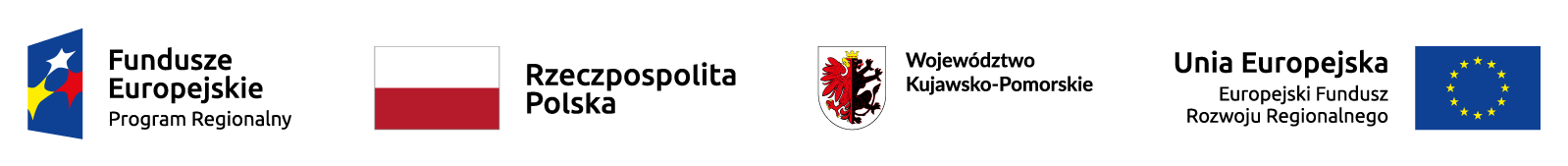 